موفق باشیدنام: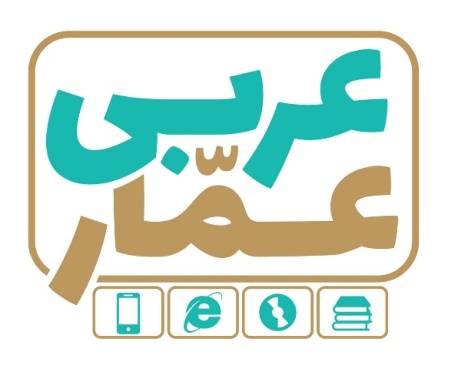 تاریخ امتحان:نام خانوادگی:ساعت برگزاری:نام دبیر طراح سوالات:مدت زمان امتحان:عربی هشتمنوبت دومعربی هشتمنوبت دومعربی هشتمنوبت دومردیفسؤالاتسؤالاتبارم1گزينه مناسب را انتخاب كنيد .              1- عَدَدُ الأيّامِ الأُسبوعِ :              سَبعَة                   تِسعَة                                                2- مَوتُ الأحياءِ :                  اَللِّسان                   اَلجَهل گزينه مناسب را انتخاب كنيد .              1- عَدَدُ الأيّامِ الأُسبوعِ :              سَبعَة                   تِسعَة                                                2- مَوتُ الأحياءِ :                  اَللِّسان                   اَلجَهل 0.5۲معناي كلمه هاي مشخص شده رابنويسيد.  الف : الْجاراتُ يَجْلِسْنَ عَلَی الْيَسارِ.  (                        )        ب :  اَكتُبُ لَكِ وَصفَةً .  (                        )معناي كلمه هاي مشخص شده رابنويسيد.  الف : الْجاراتُ يَجْلِسْنَ عَلَی الْيَسارِ.  (                        )        ب :  اَكتُبُ لَكِ وَصفَةً .  (                        )0.5۳ترجمه هاي ناقص را كامل كنيد .      1- اَنا اَكتُبُ بِالقلَمِ الأحمَرِ .       من با مداد ..................... مي نويسم .                                        2- اَلرّجالُ يَجمَعونَ الحَطَبَ .      مردان ..................... را جمع مي كنند .ترجمه هاي ناقص را كامل كنيد .      1- اَنا اَكتُبُ بِالقلَمِ الأحمَرِ .       من با مداد ..................... مي نويسم .                                        2- اَلرّجالُ يَجمَعونَ الحَطَبَ .      مردان ..................... را جمع مي كنند .0.5۴ترجمه هاي درست راانتخاب كنيد . الف : يَدُاللهِ مَعَ الجَماعَةِ .              ياري خدا درهمبستگي است .      دست خدا با جماعت است . ب : هَلْ عِندَكَ قَلَمٌ أزرَقٌ ؟                       آيا قلم آبي  داري ؟                 آيا قلم آبي دارد ؟  ترجمه هاي درست راانتخاب كنيد . الف : يَدُاللهِ مَعَ الجَماعَةِ .              ياري خدا درهمبستگي است .      دست خدا با جماعت است . ب : هَلْ عِندَكَ قَلَمٌ أزرَقٌ ؟                       آيا قلم آبي  داري ؟                 آيا قلم آبي دارد ؟  0.5۵كدام كلمه ازنظر معنايي يا دستوري با بقيه ناهماهنگ است ؟ 1- مَصنَع       مَكتبة          مَلَكَ     مدرسة      2- وَقَعَ         قَذَفَ             رُبَّ        سَلِمِ    كدام كلمه ازنظر معنايي يا دستوري با بقيه ناهماهنگ است ؟ 1- مَصنَع       مَكتبة          مَلَكَ     مدرسة      2- وَقَعَ         قَذَفَ             رُبَّ        سَلِمِ    0.5۶براي كلمات ستون ( الف )  كلماتي از ستون ( ب ) را انتخاب كنيد و شماره مربوط به هركدام را داخل مربع بنويسيد .( يك كلمه اضافي است )  الف :  1- كتابٌ يَشرَحُ معاني الكلماتِ .   2- مَكانٌ لِفَحصِ المَريض	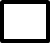   ب :              اَلمُستوصَف                         اَلدُّموع                         اَلمُعجَمبراي كلمات ستون ( الف )  كلماتي از ستون ( ب ) را انتخاب كنيد و شماره مربوط به هركدام را داخل مربع بنويسيد .( يك كلمه اضافي است )  الف :  1- كتابٌ يَشرَحُ معاني الكلماتِ .   2- مَكانٌ لِفَحصِ المَريض	  ب :              اَلمُستوصَف                         اَلدُّموع                         اَلمُعجَم0.57پاسخ كوتاه بدهيد .                   1- مَتَي تَرجِعُ إلي هُنا ؟ ....................................         	                             2- أمدينةُ « بوكان » بعيدةٌ عَن «  سقز  » ؟ ....................................پاسخ كوتاه بدهيد .                   1- مَتَي تَرجِعُ إلي هُنا ؟ ....................................         	                             2- أمدينةُ « بوكان » بعيدةٌ عَن «  سقز  » ؟ ....................................0.58جمله هاي زيررا ترجمه كنيد سپس زير فعل مضارع خط بكشيد . 1- اَنا مُمَرّضةٌ .اَخدِمُ النّاسَ . ..............................................................................................2- هذانِ الفَلّاحانِ يَحصُدانِ الرُّزّ في الرَّبيعِ . ..............................................................................................جمله هاي زيررا ترجمه كنيد سپس زير فعل مضارع خط بكشيد . 1- اَنا مُمَرّضةٌ .اَخدِمُ النّاسَ . ..............................................................................................2- هذانِ الفَلّاحانِ يَحصُدانِ الرُّزّ في الرَّبيعِ . ..............................................................................................2.59گزينه مناسب را انتخاب كنيد.۱- أ أنتَِ ..................... في المَصنَعِ .                  عَمِلتَ       تَعمَلينَ 2- أينَ تَذهَبونَ ؟ ..................... إلي مُنظّمَةِ العَمَلِ .    أذهَبُ        نَذهَبُ گزينه مناسب را انتخاب كنيد.۱- أ أنتَِ ..................... في المَصنَعِ .                  عَمِلتَ       تَعمَلينَ 2- أينَ تَذهَبونَ ؟ ..................... إلي مُنظّمَةِ العَمَلِ .    أذهَبُ        نَذهَبُ ۱۱۰باتوجه به تصوير پاسخ كوتاه بدهيد .  ( دريك كلمه )باتوجه به تصوير پاسخ كوتاه بدهيد .  ( دريك كلمه )0.5۱۰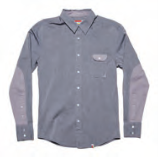 أ هذاقَميص ٌ أم سِروالٌ ؟ .....................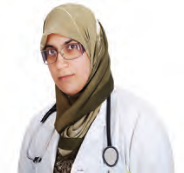 مَنْ هِيَ ؟ هِيَ .....................0.5۱۱كلمات مترادف را با ═  وكلمات متضادرابا ≠  نشان دهيد .ذَهَبَ ............. رَجَعَ                          خَلف ............. وَراء         كلمات مترادف را با ═  وكلمات متضادرابا ≠  نشان دهيد .ذَهَبَ ............. رَجَعَ                          خَلف ............. وَراء         0.5۱۲صحيح يا غلط بودن جملات زيررا مشخص كنيد . الف : اَلشّهرُ الحاديَ عَشَرَ في السّنةِ شَهرُ  « بهمن » .        ص              غ            ب : اَليومُ السّادِسَ في الأُسبوعِ يَومُ الأحَدِ .                    ص              غ  ج: اَلأمانَةُ تَجلِبُ الرّزقَ وَالخيانةُ تَجلِبُ الفَقرَ .	             ص  	  غ  د : اَلفَطورُ طَعامٌ نَأكُلُهُ في اللّيلِ .                             ص               غ                                         صحيح يا غلط بودن جملات زيررا مشخص كنيد . الف : اَلشّهرُ الحاديَ عَشَرَ في السّنةِ شَهرُ  « بهمن » .        ص              غ            ب : اَليومُ السّادِسَ في الأُسبوعِ يَومُ الأحَدِ .                    ص              غ  ج: اَلأمانَةُ تَجلِبُ الرّزقَ وَالخيانةُ تَجلِبُ الفَقرَ .	             ص  	  غ  د : اَلفَطورُ طَعامٌ نَأكُلُهُ في اللّيلِ .                             ص               غ                                         1۱۳متن زيررا به دقّت بخوانيد سپس به سؤالات خواسته شده جواب دهيد .طالِباتُ الْمَدرَسَةِ مَسروراتٌ لِأنّهُنّ سَوفَ یَذْهَبنَ لِسَفْرةٍ عِلْميَّةٍ مِنْ شيراز إلَی ياسوج. الْمُديرَةُ : سَنَذْهَبُ إلَی سَفْرَةٍ عِلْميَّةٍ     يَومَ الْخَميسِ فِي الْإسبوعِ الْقادِمِ. نَحنُ نَبقي ثلاثةَ أيّامٍ وَنَرجِعُ صباحَ يومِ الأحَدِ في السّاعةِ السّابعةِ. وَنأكُلُ الطّعامَ في مطعمِ نَظيفٍ وَجَيّدٍ .۱- كَم يَوماً هذهِ السّفَرَةِ ؟                           يومُ الأحَدِ                يَومُ الخَميسِ ۲- مَتَي يَذهَبنَ الطّالباتُ إلي سَفرَةٍ عِلميَّةٍ ؟          ثلاثَةَ أيّامٍ                 خَمسَةَ أيّامٍ   متن زيررا به دقّت بخوانيد سپس به سؤالات خواسته شده جواب دهيد .طالِباتُ الْمَدرَسَةِ مَسروراتٌ لِأنّهُنّ سَوفَ یَذْهَبنَ لِسَفْرةٍ عِلْميَّةٍ مِنْ شيراز إلَی ياسوج. الْمُديرَةُ : سَنَذْهَبُ إلَی سَفْرَةٍ عِلْميَّةٍ     يَومَ الْخَميسِ فِي الْإسبوعِ الْقادِمِ. نَحنُ نَبقي ثلاثةَ أيّامٍ وَنَرجِعُ صباحَ يومِ الأحَدِ في السّاعةِ السّابعةِ. وَنأكُلُ الطّعامَ في مطعمِ نَظيفٍ وَجَيّدٍ .۱- كَم يَوماً هذهِ السّفَرَةِ ؟                           يومُ الأحَدِ                يَومُ الخَميسِ ۲- مَتَي يَذهَبنَ الطّالباتُ إلي سَفرَةٍ عِلميَّةٍ ؟          ثلاثَةَ أيّامٍ                 خَمسَةَ أيّامٍ   1۱۴ترجمه كنيد .1-في هذهِ المُحافَظَةِ غاباتٌ وَأنهارٌ وَأزهارٌ وَشلّالاتٌ جَميلَةٌ . ..................................................................................................................2- لايَعلَمُ مَن في السّماواتِ وَالأرضِ الغَيبَ إلاّ اللهُ . ..................................................................................................................3- مَنِ المَريضُ ؟ أمُّكُم تَشعُرُ بِالصُّداعِ . ..................................................................................................................4- أنااُحِبُّ الزّراعَةَ . لِإنّها عَمَلٌ مهمٌّ لِتَقدُّمِ البِلادِ . ..................................................................................................................ترجمه كنيد .1-في هذهِ المُحافَظَةِ غاباتٌ وَأنهارٌ وَأزهارٌ وَشلّالاتٌ جَميلَةٌ . ..................................................................................................................2- لايَعلَمُ مَن في السّماواتِ وَالأرضِ الغَيبَ إلاّ اللهُ . ..................................................................................................................3- مَنِ المَريضُ ؟ أمُّكُم تَشعُرُ بِالصُّداعِ . ..................................................................................................................4- أنااُحِبُّ الزّراعَةَ . لِإنّها عَمَلٌ مهمٌّ لِتَقدُّمِ البِلادِ . ..................................................................................................................۴۱۵جدول زيررا كامل كنيد.جدول زيررا كامل كنيد.۱